BILAL 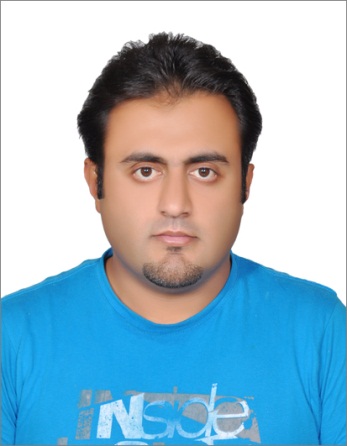 E-mail:     bilal.33474@2freemail.com 	Objective: To be a part of challenging and demanding working environment. Responsible approaches, honesty, commitment to my work are the tools. I have been equipped with to carve my way through.Personal Information:Name				                  Bilal	Date of Birth				     November 29, 1982Place of Birth                               Doha, QatarGender				     MaleNationality				     PakistaniReligion				    Islam Martial Status		                 MarriedExperience:SITE ENGINEER / CAD OPERATOR                                               (April 2010- June 2015)HAIF CONTRACTING COMPANY KSA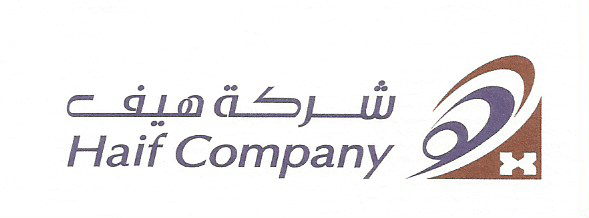 Responsibilities were:Prepare site layout & surveying work.                                                                                             Control execution of work (Formwork-Excavation-Backfilling)Make surveying in each area.Issue inspection & test plans.Prepare cost estimates & project details.Collaborate with the team to ensure client satisfaction.Ensure proper safety precautions on the site for client satisfaction.Ensure proper supply of all equipment on the project.Organize meetings with consultant and ministry in the interest of the projects.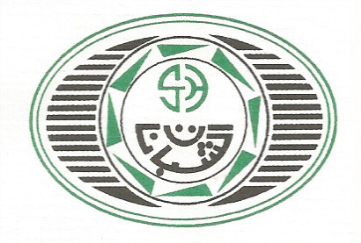 
SENIOR SURVEYOR / CAD OPERATOR                                                                                    ARABIAN ROCK CONTRACTING COMPANY          (March 2008 - July 2009)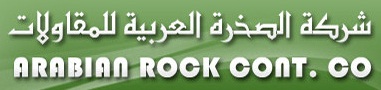 Responsibilities were: Prepare site layout & surveying work.                                                                                             Control execution of work (Formwork-Excavation-Backfilling) Make surveying in each area.Issue inspection & test plans.Prepare cost estimates & project details.Collaborate with the team to ensure client satisfaction.Ensure proper safety precautions on the site for client satisfaction.Ensure proper supply of all equipment on the project.Organize meetings with consultant and ministry in the interest of the projects.DATACONTROLLER                                                                            SHIFA INTERNATIONAL HOSPITAL ISLAMABAD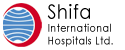 (October 2004 – September 2007)                       Responsibilities were: Ensure entered data accuracy by comparing with basis documents & identified errors.Assist with purchasing & oversight of office equipment and supplies.Perform modifications, edits & deletions to the database based on authorized and approved documents.Identify problematic data during the entry and comparison process.Perform testing of data entry screens for database limits and review of data entry guidelines as requested.AREA SUPERVISOR                                         (February 2003 – March 2004)           GROUP 4 SECURITIES UAE  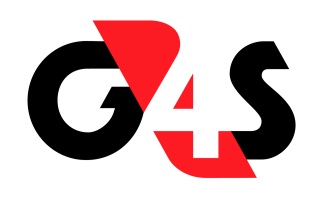 Supervising security personal. Carrying out close supervision of onsite security personal.Providing leadership, guidance and support to security staff.Professionally handling all sensitive and confidential information.Handling complaints in a diplomatic manner.Education:2005	     DIT (Diploma in Information Technology)                 NATIONAL INSTITUTE OF SCIENCE & TECHNICAL EDUCATION              ISLAMABAD, PAKISTAN                                                                                                     2002	     DIPLOMA IN SURVEYING                 PMDC INSTITUTE KHEWRA, PAKISTAN           2001	     INTERMEDIATE CERTIFIACTE                                 GOVT. GORDON COLLEGE RAWALPINDI, PAKISTAN                  1999          MATRICULATION CERTIFICATE                                       PAKISTAN AIR FORCE INTER COLLEGE                                 KALLAR KAHAR, PAKISTANComputer Skills:AUTOCAD 2D / 3DARC VIEW GISMICROSOFT OFFICECOMPUTER NETWORKINGCOMPUTER HARDWARE PROFESSIONALDriving License:                 Valid SAUDI ARABIA Driving License for light vehicle Manual /Automatic Languages:ENGLISHARABICURDUPUNJABI